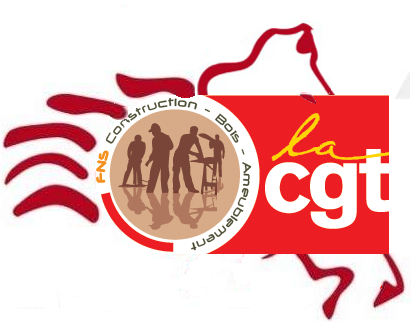 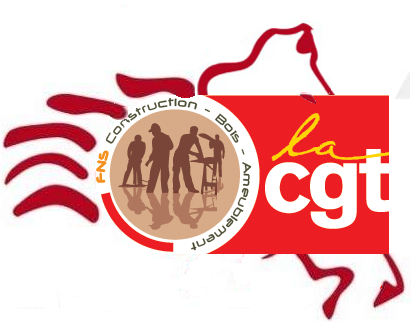 			Bordeaux, le 18 Janvier 2021Cher (e) s Camarade(s),Avoir des responsabilités fédérales dans une USCBA, une région, un département, une coordination de groupe, une responsabilité dans une Branche ou secteur, ou un syndicat demande des connaissances, des savoirs faire. Si ces responsabilités sont bien assurées, elles permettent de tisser des liens et de faire conquérir notre syndicalisme CGT. La Formation Syndicale contribue à améliorer l’activité des dirigeants de tous nos relais. Ce stage décidé en Région est construit avec notre Fédération.Pour répondre en partie aux préoccupations des salariés, nous vous proposons un stage dénommé Formation Dirigeant « Conduire une activité fédérale » (voir programme joint) qui aura lieu du : Lundi 15 Novembre 2021 au 19 Novembre 2021A la Bourse du Travail à Bordeaux  Début du stage : 9 heures précisesCette formation est prise en charge sur la formation économique, sociale et syndicale (0.016 %). Niveaux requis pour cette formation : niveau 1 et 2 ou équivalent ou prérequis équivalents Rappel : la demande d’autorisation d’absence auprès de l’employeur est à faire un mois avant la date du début du stage soit avant le 15 OCTOBRE 2021. Inscrivez-vous en cliquant sur le lien suivant : CLIQUEZ ICIDès ton inscription, tu t’engages à participer au stage durant toute la semaine.A la suite de ce stage, le collectif « Formation Syndicale » fédéral vous proposera d’autres formations.Cette formation syndicale continue contient des modules comme : Communiquer et prendre la parole, conduire et animer une réunion, réussir la conduite d’un entretien et gérer son temps de travail comme un projet à suivre dans la continuité. Ci-dessous un modèle pour la demande de congé de formation Dans l’attente de votre inscription, recevez cher(e)s camarades, nos salutations les plus fraternelles.Votre demande de congé de formation économique, sociale et syndicale est à adresser, à votre employeur, dès que vous êtes d’accord et à minima 30 jours à l’avance.Vous devez vous assurer que votre demande a bien été reçue, soit par un récépissé de son dépôt, soit en l’envoyant par lettre recommandée avec accusé de réception.Le congé de formation économique, sociale et syndicale, est accordé sur demande des salariés. Il est de droit, sauf si l’employeur estime, après avis de comité d’entreprise, que l’absence est préjudiciable à la production et à la bonne marche de l’entreprise. Tout refus doit être motivé et notifié à l’intéressé dans les huit jours qui suivent le dépôt de la demande. En cas de litiges, le salarié peut saisir le conseil des prud’hommes statuant en référé.OOONom et prénom du salariéAdresseCode Postal et VilleMadame la Directrice ou Monsieur le Directeur de l’entreprise ou de l’établissement ……………………….AdresseCode Postal et VilleA..........., le …. /…. /…. Objet : demande de congé de formation économique, sociale et syndicaleMadame la Directrice ou Monsieur le Directeur,Conformément aux articles L.2145-5 et suivants du Code du Travail, j’ai l’honneur de vous demander l’autorisation de m’absenter de l’entreprise du Lundi 15 Novembre 2021 au Vendredi 19 Novembre 2021,en vue de participer à une formation économique, sociale et syndicale organisée par « La formation syndicale CGT » qui est un organisme agréé.Je vous rappelle que conformément à l’article L 2145-6 du code du travail modifié par l’ordonnance N°2017-1386 du 22 Septembre 2017 (V), le salarié bénéficiant du congé de formation économique et syndicale a droit au maintien total par l’employeur de sa rémunération.Dans l’attente d’une réponse favorable, recevez, Madame la Directrice ou Monsieur le Directeur, l’expression de mes sentiments distingués.[Signature]